Описание объекта закупкина выполнение работ по капитальному ремонту кровли административного здания и здания гаражапо адресу: г. Владивосток, ул. Муравьева-Амурского,1БI. ТЕХНИЧЕСКОЕ ЗАДАНИЕ1. Требования к организации и производству работРаботы должны быть выполнены в полном объеме и качественно, в соответствии с требованиями государственных стандартов, действующих строительных норм и правил, технических регламентов, санитарных норм и правил, в том числе:	- СП 48.13330.2011 «Организация строительства. Актуализированная редакция СНиП 12-01-2004»;	- Технический регламент о безопасности зданий и сооружений (утв. Постановлением Правительства Российской Федерации от 26.12.2014г. №1521);	- Приказ Минтруда от 01.07.2015 №336н «Об утверждении Правил по охране труда в строительстве»2. Требования к выполнению работ2.1. Требования к производству работРаботы должны быть выполнены:- в соответствии с требованиями действующих норм и технических условий;- с обеспечением качества выполненных работ;- с принятием необходимых мер по технике безопасности, пожарной безопасности и выполнением иных требований для проведения работ.2.2. Перечень и объемы работ и применяемые материалы№п/пНаименование работЕд. изм.Кол-воРаздел I. Ремонт кровли административного здания1Разборка покрытий кровель: из рулонных материалов100 м28,732Ремонт штукатурки гладких фасадов по камню и бетону с земли и лесов: цементно-известковым раствором площадью отдельных мест до 5 м2 толщиной слоя до 20 мм100 м20,033Огрунтовка оснований из бетона или раствора под водоизоляционный кровельный ковер: готовой эмульсией битумной100 м28,734Устройство кровель плоских из наплавляемых материалов: в два слоя100 м28,735Устройство герметизации горизонтальных и вертикальных стыков стеновых панелей мастикой: вулканизирующейся тиоколовой100 м0,466Огрунтовка оснований из бетона или раствора под водоизоляционный кровельный ковер: готовой эмульсией битумной100 м20,237Гидроизоляция стен, фундаментов: горизонтальная оклеечная в 2 слоя100 м20,238Гидроизоляция боковая обмазочная битумная в 2 слоя по выровненной поверхности бутовой кладки, кирпичу, бетону100 м20,039Устройство примыканий кровель из наплавляемых материалов к стенам и парапетам высотой: более 600 мм с одним фартуком100 м1,464Раздел II. Ремонт кровли гаража10Разборка покрытий и оснований: мостовой из булыжного камня100 м30,21611Разборка покрытий кровель: из рулонных материалов100 м22,712Ремонт цементной стяжки площадью заделки: до 1,0 м2100 мест0,213Устройство герметизации горизонтальных и вертикальных стыков стеновых панелей мастикой: герметизирующей нетвердеющей100 м0,414Устройство гидроизоляции обмазочной: в один слой толщиной 2 мм100 м22,715Устройство кровель плоских из наплавляемых материалов: в два слоя100 м22,716Устройство подстилающих и выравнивающих слоев оснований: из песка100 м30,10817Устройство покрытий: из брусчатки по готовому подстилающему слою с заполнением швов песком100 м22,718Устройство колпаков над шахтами в два каналашт2Материалы:Материалы:Материалы:19Техноэласт: ЭКП – с крупнозернистой посыпкой с лицевой стороны и полимерной пленкой с наплавляемой стороны полотна. Толщина – 4,2 мм. Теплостойкость не менее 100оС. Масса 1 м2 – 5,25 кг. Тип защитного покрытия: верх - сланец, низ – пленка с логотипом.м21579,720Техноэласт: ЭПП – полимерная пленка с обеих сторон полотна. Толщина – 4 мм. Теплостойкость не менее 100оС. Масса 1 м2 - 4,95 кг. Тип защитного покрытия: верх - пленка без логотипа, низ – пленка с логотипом. м21326,221Гидростеклоизол ЭКП 4,5*. Разрывная сила - не менее 60 кгс. Температура гибкости – 00С, на брусе 25 мм. Теплостойкость – не менее 850С.м250,622Раствор готовый кладочный тяжелый цементный М150м31,174623Песок природный для строительных работ: средний. ГОСТ 8736-2014 «Песок для строительных работ. Технические условия».м36,16124Брусчатка высотой 70 мм.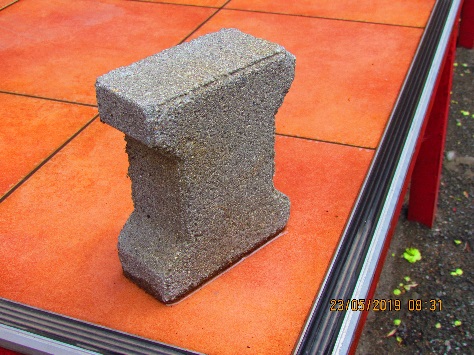 м2270